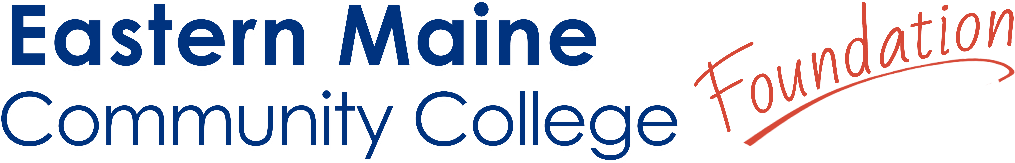 Maine Savings Federal Credit Union Scholarship
The Maine Savings Federal Credit Union is committed to building a strong and educated workforce. Scholarship preference shall be given to a Welding student with a strong interest in Business. The scholarship is, in part, recognition of Balance, a hanging mobile designed and created by Welding faculty member Christopher Maseychik and Welding students Andrew O’Brien, Benjamin Chase, and Kyle Stanley. The piece hangs in Maine Savings’ Broadway branch in Bangor. Criteria:WeldingFull or part timeInterest in Business*Recipient selection shall be made by the Director of Financial Aid in consultation with the Welding Department Chair. Application Process:All students must complete and submit an EMCC Foundation Scholarship Application which can be found here. Please note, each scholarship requires you to write an individual essay. You can find all scholarship information on our website at www.emcc.edu, under Admissions & Aid in the subcategory Paying for College. Applicants must then submit both their application and essay either via email to foundation@emcc.edu or drop them off to any department on campus. If you drop off your documents at a department on campus write EMCC FOUNDATION at the top of all documents. After submission of your application, the EMCC Foundation will begin the review process to determine eligibility and scholarship award. Scholarship Contact Information:EMCC Foundation Office – Public Safety Training CenterJennifer Khavari jkhavari@emcc.edu (207) 974-4673